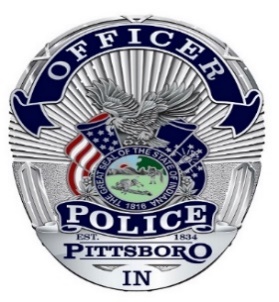 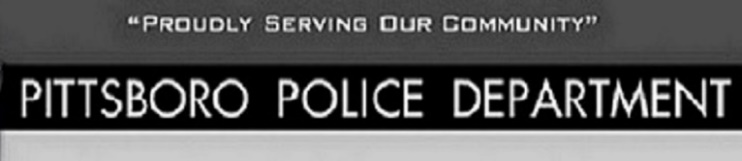 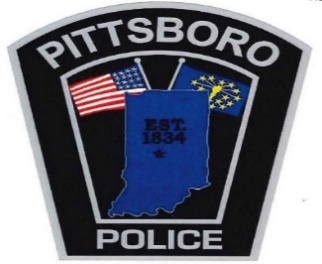 		                     108 West Main Street         Office (317) 892-3329                                                  Pittsboro, IN 46167	    Fax (317) 892-5632         Chief Scott A.   King                                                                                                     Major Carl Carson   sking@pittsboropolice.org                                                                                     ccarson@pittsboropolice.org    If you need a copy of a crash report you can obtain it 5-7 days following the incident at www.Crashdocs.org or by notifying your insurance company who will also have access to the crash report